Basic Transformation Constructions Notes: RotationsRotate the given pre-image the desired rotation around the point of rotation R. 1.     Rotate 60° counterclockwise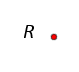 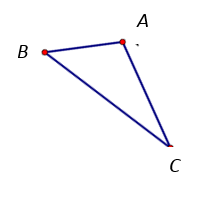 2. 	Rotate 115° clockwise. 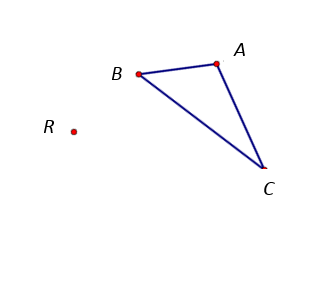 